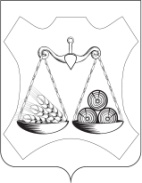 администрация слободского МУНИЦИПАЛЬНОГО районаКИРОВСКОЙ ОБЛАСТИРаспоряжение__________________                                                                                      № ___________г. Слободской В целях реализации постановления Администрации Слободского района от 25.05.2012 № 241 «Об утверждении порядка приема граждан в общеобразовательные учреждения Слободского района Кировской области»:    1. Утвердить закрепление за муниципальными общеобразовательными учреждениями Слободского района территорий для приема граждан для обучения по основным общеобразовательным программам.        2. Опубликовать в информационном бюллетене органов местного   самоуправления Слободского района.    3. Контроль за выполнением постановления возложить на начальника управления образования администрации Слободского района Гусеву Е.В.Глава администрации района                                                      А.И. КостылевО закреплении за муниципальными общеобразовательными учреждениями Слободского района территорий для приема граждан для обучения по основным общеобразовательным программам№НаименованиеЗакрепленная территория1МКОУ СОШ с. БобиноБобинское сельское поселение: с. Бобино, д. Сапожнята, д. Шунки, д. Кассино, д. Заборье, д. Подгорена, д. Малые Серовы, д. Малые Раскопины, с. Митино, д. Карюгино2МКОУ СОШ  пгт Вахрушипгт Вахруши, Ленинское сельское поселение: д. Осинцы, д. Вахруши, д. Луза, д. Рубежница, д. Бажинцы, д. Подсобное хозяйство, д. Большие Логуновы, д. Горская Речка3МКОУ ООШ с. Волковос. Волково4МКОУ СОШ д. Денисовыд. Денисовы, д. Машкинцы, д. Ерусалим, д. Карповы, д. Стеклофилины, д. Верхние Кропачи5МКОУ СОШ с. Закариньес. Закаринье, д. Шаболинское, д. Спасское, д. Ярославль6МКОУ СОШ с УИОП с. ИльинскоеИльинское сельское поселение: с. Ильинское, д. Слободка, п. Рыбхоз7МКОУ СОШ с. КариноКаринское сельское поселение: с. Карино8МКОУ Озерницкая ООШОзерницкое сельское поселение: п. Центральный, п. Рычажное9МКОУ СОШ п. ОктябрьскийОктябрьское сельское поселение: п. Октябрьский10МКОУ СОШ д. СалтыкиСалтыковское сельское поселение: д. Салтыки, д. Понизовье, д. Яговкино11МКОУ СОШ д. СветозаревоСветозаревское сельское поселение, д. Светозарево, с. Роговое, д. Верхнее Мочагино, д. Красногорье, д. Пески12МКОУ СОШ с. Совьес. Совье, д. Слободка13МКОУ СОШ с УИОП д. СтуловоСтуловское сельское поселение: д. Стулово, д. Воробьи, д. Зотовы, д. Нижние Кропачи, д Ситники14МКОУ ООШ п. Сухоборкап. Сухоборка, д. Перекоп, д. Осард15МКОУ СОШ с. ШестаковоШестаковское сельское поселение: д. Залесье, с. Холуново (основное и среднее звено), д. Летский рейд, с. Шестаково, с. Лекма, д. Фаришонки, д. Колодкины, д. Черная Гора, д. Белая Гора, д. Тороповщина, д. Лопари, д. Мяконьки16МКОУ СОШ д. ШиховоШиховское сельское поселение: д. Шихово, д. Трушково, д. Зониха, д. Пантелеево, д. Ившино, д. Столбово17МКОУ Холуновская ООШс. Холуново, д. Дворец, д. Тиминцы